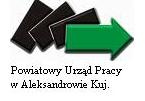 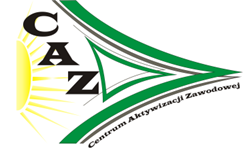 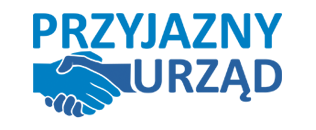 			     Powiatowy Urząd Pracyul. Przemysłowa 1, 87 – 700 Aleksandrów KujawskiTel./Fax 54 282 4696,http://aleksandrowkujawski.praca.gov.pl/, toal@praca.gov.plZnak sprawy: CAZ.DP.JW.203.1/18 	                            Aleksandrów Kujawski, dnia 13.03.2018r.       Zapytanie cenowe dla zamówienia publicznego o wartości nieprzekraczającej wyrażonej  w  złotych równowartości kwoty określonej w art. 4 pkt 8 ustawy.  W związku z prowadzonym postępowaniem o udzielenie zamówienia publicznego w trybie art. 4 pkt 8 ustawy Prawo zamówień publicznych zwracam się z prośbą 
o przedstawienie oferty cenowej na wykonanie zamówienia obejmującego:   1. Przedmiot zamówienia:  organizacja i wykonanie na potrzeby Powiatowego Urzędu Pracy w Aleksandrowie Kujawskim badań lekarskich i/lub specjalistycznych konsultacji dla ok. 450 osób kierowanych przez Urząd na staż, przygotowanie zawodowe dorosłych, szkolenia, a także badanie zdolności osób bezrobotnych i poszukujących pracy do wykonywania pracy.2. Termin wykonania zamówienia: od 01.04.2018 do 31.03.2019.3. Wymagane dokumenty w przedmiotowym postępowaniu: 1)  wypełniony formularz ofertowy; 2) cennik badań;3) parafowany wzór umowy; 4) oświadczenie stanowiące załącznik nr 3.4. Sposób przygotowania oferty: 1) dopuszcza się złożenie oferty*: - w formie pisemnej na adres: Powiatowy Urząd Pracy w Aleksandrowie Kujawskim,               ul. Przemysłowa 1, 87-700 Aleksandrów Kujawski  - za pośrednictwem faksu:    (54) 282 46 96                                                                                        - za pośrednictwem poczty elektronicznej : toal@praca.gov.pl                                                                                          2) wykonawca może złożyć tylko jedną ofertę,3) wykonawca może zaproponować jedną cenę i nie może jej zmienić, 4) cena oferty powinna być podana w PLN liczbowo i słownie i obejmować koszty całkowite związane z wykonaniem przedmiotu zamówienia. Należy ją określić w wysokości netto i brutto (z podatkiem VAT) z uwzględnieniem ewentualnych upustów.5) w przypadku składania oferty pisemnie należy ją złożyć  w nieprzejrzystej, zamkniętej kopercie, w sposób gwarantujący zachowanie poufności jej treści. Koperta powinna być zaadresowana na adres Zamawiającego i oznaczona: „Oferta na rozpoznanie rynku w zakresie: organizacja i wykonanie na potrzeby Powiatowego Urzędu Pracy 
w Aleksandrowie Kujawskim badań lekarskich i/lub specjalistycznych konsultacji dla ok. 450 osób kierowanych przez Urząd na staż, przygotowanie zawodowe dorosłych, szkolenia, 
a także badanie zdolności osób bezrobotnych i poszukujących pracy do wykonywania pracy5. Miejsce i termin składania ofert. Ofertę zawierającą wymagane informacje należy złożyć do dnia 26.03.2018 do godz. 15.30 na adres zamawiającego Powiatowy Urząd Pracy w Aleksandrowie Kujawskim, ul. Przemysłowa 1, 87-700 Aleksandrów Kujawski. Decydujące znaczenie dla oceny zachowania powyższego terminu ma data i godzina wpływu oferty do zamawiającego, a nie data jej wysłania przesyłką pocztową czy kurierską. 6. Sposób oceny ofert:  1) Wybór oferty dokonany zostanie na podstawie niżej przedstawionego kryterium:2) Przez kryterium cena profilaktycznego badania, zamawiający rozumie cenę brutto dla 1 osoby. Przy ocenie kryterium cennik badań  Zamawiający weźmie pod uwagę podsumowanie cen jednostkowych zawartych w cenniku badań (załącznik nr 2). 3) Przeliczenie poszczególnych kryteriów na punkty będzie wyglądało następująco:a) Wartość punktowa kryterium cena obliczona zostanie wg poniższego wzoru:C = Cmin  : Cx  X 100pkt X 60%Gdzie:C = liczba punktów za kryterium „cena”Cmin = najniższa cena wynikająca ze złożonych ofertCx = cena oferty badanejMaksymalnie tym kryterium oferta może otrzymać 60 pkt. Ilość punktów wynikająca z działania zostanie zaokrąglona do dwóch miejsc po przecinku.b) Wartość punktowa kryterium: cennik badań obliczona zostanie w następujący sposób:CB = CBmin  : CBx  X 100pkt X 20%Gdzie: CB = liczba punktów za kryterium „cennik badań”CBmin = najniższa suma cennika wynikająca ze złożonych ofertCBx = suma cennika oferty badanejMaksymalnie w tym kryterium można otrzymać 20 pkt.c) W kryterium dostępność usług  (L) Zamawiający oceniać będzie:Wartość punktowa kryterium obliczona zostanie w następujący sposób Suma punktów ___________________________________20 %Punkty zostaną przyznane oraz obliczone z dokładnością do dwóch miejsc po przecinku. 
W kryterium dostępność usług  (L) można otrzymać maksymalnie  20 punktów. 4) Za ofertę najkorzystniejszą zostanie uznana oferta, która spełnia wszystkie wymagania Zamawiającego oraz uzyska największą sumę punktów w opisanych powyżej kryteriach czyli suma ocen :  cena oferty brutto  (C), Cennik badań (CB), dostępność usług  (L).7. Osobą uprawnioną do porozumiewania się z wykonawcą jest Joanna Walichniewicz, nr tel. 54 2824696. *) niewłaściwe skreślićNa ofertę składają się:Formularz ofertowy -zał. nr 1Cennik badań – zał. nr 2Oświadczenie o spełnianiu warunków udziału w postępowaniu -zał. nr 3Parafowany wzór umowy -zał. nr 4l.p.Nazwa kryteriumwaga1Cena profilaktycznego badania  lekarskiego stwierdzającego zdolność bezrobotnego
 i poszukującego pracę do wykonywania pracy, uczestnictwa w szkoleniu lub przygotowaniu zawodowym dorosłych, odbywania staż + wydanie orzeczenia -brutto ( C)60%2Cennik badań (CB)20%3Dostępność usług  (L)20 %Terminy i godziny przyjmowania pacjentówco najmniej 3 razy w tygodniu 
po min. 1 godzina przyjmowania30Terminy i godziny przyjmowania pacjentów2 razy w tygodniu 
po min. 1 godzina przyjmowania20Terminy i godziny przyjmowania pacjentów1  raz w tygodniu 0Terminy i godziny przyjmowania pacjentówDodatkowe punkty za godziny pracy gabinetu pokrywające się z godzinami pracy urzędu Zamawiającego10Odległość gabinetu medycyny pracy prowadzonego przez Wykonawcę od siedziby Zamawiającegodo 2 km od siedziby Zamawiającego30Odległość gabinetu medycyny pracy prowadzonego przez Wykonawcę od siedziby Zamawiającegodo 5 km od siedziby Zamawiającego20Odległość gabinetu medycyny pracy prowadzonego przez Wykonawcę od siedziby Zamawiającegopow. 5 km od siedziby Zamawiającego0Liczba dostępnych gabinetów lekarskich i placówek – w przypadku badań dodatkowych i konsultacji specjalistycznych oraz godziny przyjmowania pacjentówZapewnienie wykonania każdego rodzaju badania specjalistycznego i badań laboratoryjnych przez minimum 3 dni w tygodniu20Liczba dostępnych gabinetów lekarskich i placówek – w przypadku badań dodatkowych i konsultacji specjalistycznych oraz godziny przyjmowania pacjentówZapewnienie wykonania każdego rodzaju badań specjalistycznych i badań laboratoryjnych przez minimum 2 dni w tygodniu10Liczba dostępnych gabinetów lekarskich i placówek – w przypadku badań dodatkowych i konsultacji specjalistycznych oraz godziny przyjmowania pacjentówZapewnienie wykonania każdego rodzaju badań specjalistycznych i badań laboratoryjnych przez 1 i mniej dni w tygodniu0Możliwość przeprowadzania badań profilaktycznych w siedzibie ZamawiającegoTAK10Możliwość przeprowadzania badań profilaktycznych w siedzibie ZamawiającegoNIE0